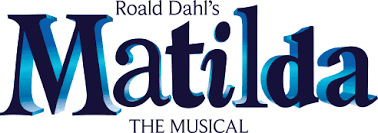 _____________________________________________________________________________________AMANDA/ALICE/HORTENSIA/LAVENDER– Audition Script***IF YOU’RE AUDITIONING FOR AMANDA, ALICE, OR HORTENSIA YOU WILL NEED TO MEMORIZE THE LINES FOR LAVENDER BELOW FOR YOUR AUDITION PIECE***_____________________________________________________________________________________LAVENDER/AMANDA/ALICE/HORTENSIAMatilda, do all those brains in your head give you a headache? I mean it's got to hurt, all squished in there.MATILDANo, it's fine. I think they just... fit.LAVENDER/AMANDA/ALICE/HORTENSIAWell, I'd better hang around just in case they start to squeeze out of your ears. I'm Lavender. And I think it's probably for the best if we're best friends.(LAVENDER holds her hand out. They shake. NIGEL enters, panicked.)NIGELHide me! Someone poured a whole can of treacle onto Trunchbull's chair! Someone told her I did it and now she's after me!MATILDAThat's not fair!BIG KID 2Once Agatha Trunchbull decides you're guilty you are squished.END_________________________________________________________________________________________NIGELCat; C-A... F! Cat.(TRUNCHBULL glares at him.)I... I got it wrong, Miss. You have to put me in chokey too.TRUNCHBULLWhaaaat...?ERICDog; D-Y-P. Dog. And me.AMANDATable; X-A-B-F-Y. And me.TRUNCHBULLWhat are you doing? What's going on? Stop this!LAVENDER/AMANDA/ALICE/HORTENSIAYou can't put us all in chokey. Banana; G-T-A-A-B-L!MATILDABully; P-Y-T-L-F-D-R-V-S-WEND_________________________________________________________________________________________TRUNCHBULL(to MISS HONEY)Sit.(MISS HONEY sits.)Miss Honey, you believe in kindness and fluffiness and books and stories. That is not teaching! To teach the child, we must first break the child.(She blows a whistle. The KIDS march on, stop, silent. Pause.)Quiet you maggots!!!MISS HONEYBut no one was speaking, Miss Trunchbull.TRUNCHBULLMiss Honey, when I say 'Quiet, you maggots', you are entirely included in that statement. Where is my jug of water?LAVENDER/AMANDA/ALICE/HORTENSIAI'll get it Miss Trunchbull.(LAVENDER gets up. She is hugely excited. She cannot help but give the audience a hugethumbs-up as she goes.)TRUNCHBULLStupid girl.(to the others)Look at you. Flabby! Disgusting! Revolting! Revolting, I say! I think it's time we toughened you all up with a little... Phys-ed.END_____________________________________________________________________________________https://youtu.be/96JDkI2tBhIAUDITION SONG:  “WHEN I GROW UP”
When I grow upI will be tall enough to reach the branches
That I need to reach to climb the trees
You get to climb when you're grown up
And when I grow up
I will be smart enough to answer all the questions
That you need to know the answers to
Before you're grown up

And when I grow up
I will eat sweets every day on the way to work
And I will go to bed late every night
And I will wake up when the sun comes up
And I will watch cartoons until my eyes go square
And I won't care 'cos I'll be all grown up
